										Evet		HayırÖğrenci TC uyruklu mu?					  		  Son dönem ders almış mı?a					  		  Tüm derslerini başarı ile tamamlamış mı?			  		  Son dönem Uzmanlık alanı ve Doktora Tezi derslerini	  		  almış mı?bGenel not ortalaması 3.00 ve üzeri mi?			  		  FBE501 (NAS501) Araştırma Yöntemleri ve 		  		  Bilimsel Etik dersini almış mı?cSeminer dersini almış mı?d	  				  		  TÜBİTAK proje başvurusu var mı? (TC Uyruklular için)	  		  TÜBİTAK proje başvuru konusu, öğrencinin 		  		  tezi ile ilişkili mi?						  Transkripti eklenmiş mi?					  		  Yabancı Dil Belgesi var mı?					  		  Ders Bildirim Formu var mı? 				  		  Jüri Atama Formu var mı?					  		  Doktora Yeterlilik Sınavına kaçıncı kez girdiği 		  		  belirtilmiş mi?a) Öğrenci Yeterlilik sınavına girdiği dönem Uzmanlık Alanı ve Doktora Tezi dışında ders almamış olmalıdır.b) Doktora Yeterlilik Sınavına girmeden önceki dönem tez konusunun belirlenmesi, danışmanın atanması ve Uzmanlık Alanı ve Doktora Tezi derslerine kayıtlı olması gereklidir.c) Yabancı Uyruklu öğrenciler için 2016-2017 Güz Dönemi ve sonrası kayıt yaptıranlar için.d) 2016-2017 Güz Dönemi ve sonrası kayıt yaptıran tüm öğrenciler için.İmzaDanışman Adı Soyadı YETERLİLİK SINAVI ÖNCESİ İSTENEN BELGELERKONTROL FORMU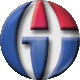 